แบบคำร้องขอผัดฟ้องครั้งที่ ๑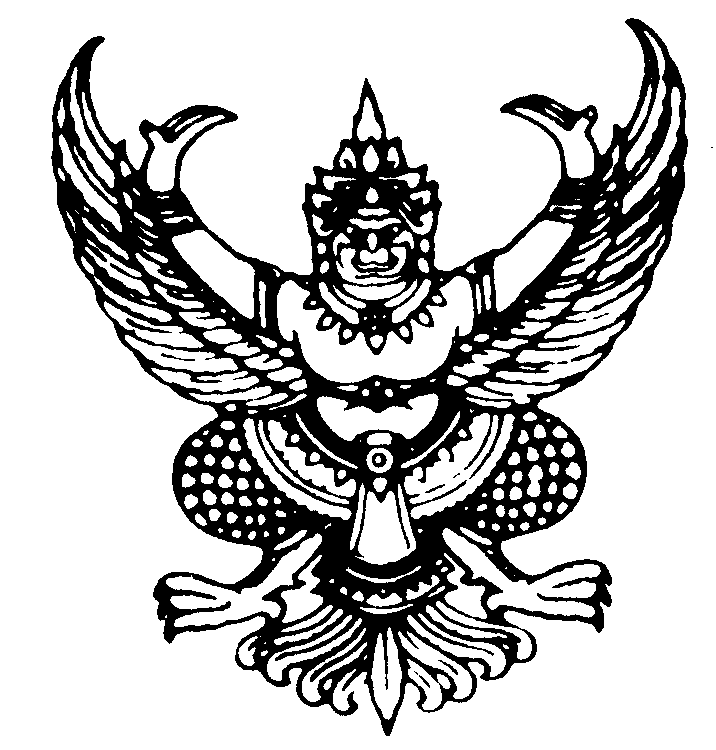 คำร้องขอผัดฟ้องครั้งที่ …..	คดีหมายเลขที่ ผ...../๒๕......                                                 ศาลเยาวชนและครอบครัวจังหวัดจังหวัดแม่ฮ่องสอน 				วันที่...........เดือน...............................พ.ศ. ..............ความอาญาพนักงานสอบสวนสถานีตำรวจภูธร...........................................................................ผู้ร้องระหว่าง...(นาย ก)..................................................................................................................ผู้ต้องหาข้าพเจ้า.....................................................พนักงานสอบสวนสถานีตำรวจ................................ขอยื่นคำร้องมีข้อความตามที่จะกล่าวต่อไปนี้ คือข้อ ๑ เมื่อวันที่....................เดือน................................พ.ศ. ๒๕.............. เวลา....................น. เจ้าพนักงานตำรวจจับกุม   (นาย ก)      พร้อมของกลางและพนักงานสอบสวนได้นำตัวมาศาลเพื่อตรวจสอบการจับเป็นคดี ตจ.ที่.............โดยกล่าวหาว่าผู้ต้องหากระทำความผิดฐาน...........................................................		ข้อ 2. คดีนี้จะครบกำหนด 30 วัน ในวันที่..............................................ซึ่งพนักงานสอบสวนผู้รับผิดชอบได้สอบสวนมาโดยตลอด แต่การสอบสวนยังไม่เสร็จสิ้นเนื่องจาก………………………………........................................... ด้วยเหตุผลความจำเป็นดังกล่าว จึงขอผัดฟ้องผู้ต้องหานี้ออกไปอีก 15 วัน 
นับแต่วันที่...............................ถึงวันที่..........................................ขอศาลได้โปรดอนุญาตตามคำร้องฉบับนี้ด้วย                                 ควรมิควรแล้วแต่จะโปรดลงชื่อ.....................................................ผู้ร้อง         		      (....................................................)คำร้องฉบับนี้ ข้าพเจ้า......................................................เป็นผู้เรียง/พิมพ์ลงชื่อ.....................................................ผู้เรียง/พิมพ์      (.................................................)โทรศัพท์..................................	